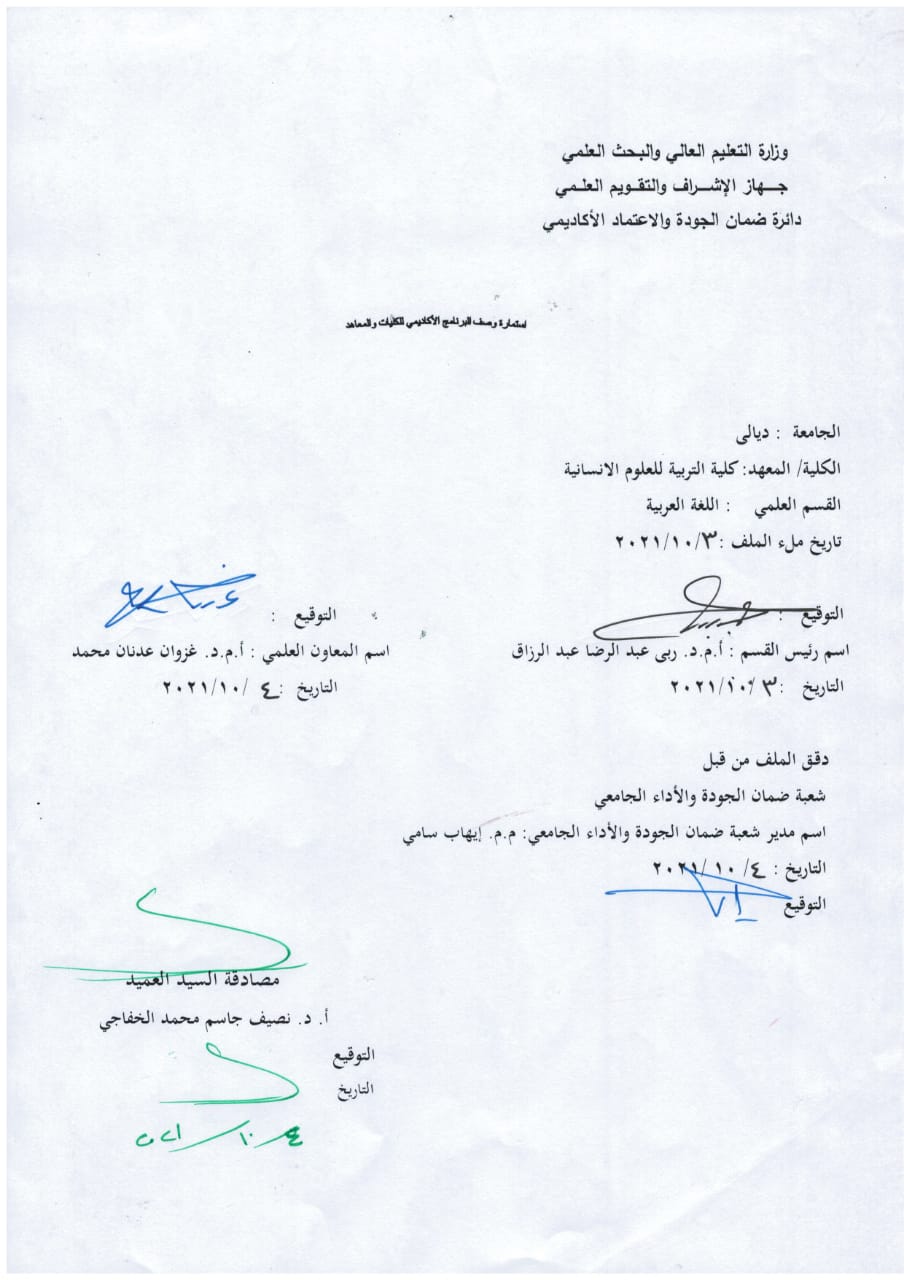                                                                       وصف البرنامج الأكاديمي نموذج وصف المقررأ. د. محمد بشير حسنوصف المقرريوفر وصف البرنامج الأكاديمي هذا  ايجازاً مقتضياً لأهم خصائص البرنامج ومخرجات التعلم المتوقعة من الطالب تحقيقها مبرهناً عما إذا كان قد حقق الاستفادة القصوى من الفرص المتاحة . ويصاحبه وصف لكل مقرر ضمن البرنامجالمؤسسة التعليميةجامعة ديالى / وزارة التعليم العالي والبحث العلميالقسم العلمي / المركز كلية التربية للعلوم الانسانيةاسم البرنامج الأكاديمي او المهني قسم اللغة العربية/كلية التربية للعلوم الانسانيةاسم الشهادة النهائية بكالوريوس باللغة العربية وآدابها النظام الدراسي : سنوي /مقررات /أخرى النظام السنويبرنامج الاعتماد المعتمد  اعتماد معايير الاتحاد للجامعات العربيةالمؤثرات الخارجية الأخرى وزارة التربية / مؤسسات اخرى في الدولةتاريخ إعداد الوصف 15/1/2023أهداف البرنامج الأكاديميأهداف البرنامج الأكاديميجعل المنتج يتمخض عن قسم اللغة العربية في كلية التربية عنصر فعال في خدمة المجتمع وتوصيل المجتمع الرسالة التربوية المطلوبة المذكورة آنفًا في أفضل المستويات العلمية والتربويةجعل المنتج يتمخض عن قسم اللغة العربية في كلية التربية عنصر فعال في خدمة المجتمع وتوصيل المجتمع الرسالة التربوية المطلوبة المذكورة آنفًا في أفضل المستويات العلمية والتربوية مخرجات البرنامج المطلوبة وطرائق التعليم والتعلم والتقييم مخرجات البرنامج المطلوبة وطرائق التعليم والتعلم والتقييم مخرجات البرنامج المطلوبة وطرائق التعليم والتعلم والتقييم مخرجات البرنامج المطلوبة وطرائق التعليم والتعلم والتقييم مخرجات البرنامج المطلوبة وطرائق التعليم والتعلم والتقييمالاهداف المعرفية  أ1-   تمكين الطلبة من الحصول على المعرفة والفهم للاطار الفكري لمادة علم اللغة     أ2- إعداد الطلبة إعدادا نفسيا وتربويا لمهنة التدريس في المدارس الثانوية أ3- إعداد الطلبة إعدادا نفسيا وتربويا لمهنة تدريس مادة علم اللغة وما يتصل بها من جزئيات في المدارس الثانوية وفي البحث الاكاديمي الجامعيأ4- أ5- أ6-الاهداف المعرفية  أ1-   تمكين الطلبة من الحصول على المعرفة والفهم للاطار الفكري لمادة علم اللغة     أ2- إعداد الطلبة إعدادا نفسيا وتربويا لمهنة التدريس في المدارس الثانوية أ3- إعداد الطلبة إعدادا نفسيا وتربويا لمهنة تدريس مادة علم اللغة وما يتصل بها من جزئيات في المدارس الثانوية وفي البحث الاكاديمي الجامعيأ4- أ5- أ6-الاهداف المعرفية  أ1-   تمكين الطلبة من الحصول على المعرفة والفهم للاطار الفكري لمادة علم اللغة     أ2- إعداد الطلبة إعدادا نفسيا وتربويا لمهنة التدريس في المدارس الثانوية أ3- إعداد الطلبة إعدادا نفسيا وتربويا لمهنة تدريس مادة علم اللغة وما يتصل بها من جزئيات في المدارس الثانوية وفي البحث الاكاديمي الجامعيأ4- أ5- أ6-الاهداف المعرفية  أ1-   تمكين الطلبة من الحصول على المعرفة والفهم للاطار الفكري لمادة علم اللغة     أ2- إعداد الطلبة إعدادا نفسيا وتربويا لمهنة التدريس في المدارس الثانوية أ3- إعداد الطلبة إعدادا نفسيا وتربويا لمهنة تدريس مادة علم اللغة وما يتصل بها من جزئيات في المدارس الثانوية وفي البحث الاكاديمي الجامعيأ4- أ5- أ6-الاهداف المعرفية  أ1-   تمكين الطلبة من الحصول على المعرفة والفهم للاطار الفكري لمادة علم اللغة     أ2- إعداد الطلبة إعدادا نفسيا وتربويا لمهنة التدريس في المدارس الثانوية أ3- إعداد الطلبة إعدادا نفسيا وتربويا لمهنة تدريس مادة علم اللغة وما يتصل بها من جزئيات في المدارس الثانوية وفي البحث الاكاديمي الجامعيأ4- أ5- أ6-ب – الأهداف المهاراتية الخاصة بالبرنامج ب 1 – يحدد آلية نقل المعرفة النظرية إلى الجانب التطبيقي داخل الصف المدرسيب 2 – يطبق استراتيجيات علم اللغة داخل الصفب 3 -       يطبق الاساليب المناسبة للتقليل من أثر النسيان        ب 4ـ يطبق نظريات التعلم في المواقف التعليميةب – الأهداف المهاراتية الخاصة بالبرنامج ب 1 – يحدد آلية نقل المعرفة النظرية إلى الجانب التطبيقي داخل الصف المدرسيب 2 – يطبق استراتيجيات علم اللغة داخل الصفب 3 -       يطبق الاساليب المناسبة للتقليل من أثر النسيان        ب 4ـ يطبق نظريات التعلم في المواقف التعليميةب – الأهداف المهاراتية الخاصة بالبرنامج ب 1 – يحدد آلية نقل المعرفة النظرية إلى الجانب التطبيقي داخل الصف المدرسيب 2 – يطبق استراتيجيات علم اللغة داخل الصفب 3 -       يطبق الاساليب المناسبة للتقليل من أثر النسيان        ب 4ـ يطبق نظريات التعلم في المواقف التعليميةب – الأهداف المهاراتية الخاصة بالبرنامج ب 1 – يحدد آلية نقل المعرفة النظرية إلى الجانب التطبيقي داخل الصف المدرسيب 2 – يطبق استراتيجيات علم اللغة داخل الصفب 3 -       يطبق الاساليب المناسبة للتقليل من أثر النسيان        ب 4ـ يطبق نظريات التعلم في المواقف التعليميةب – الأهداف المهاراتية الخاصة بالبرنامج ب 1 – يحدد آلية نقل المعرفة النظرية إلى الجانب التطبيقي داخل الصف المدرسيب 2 – يطبق استراتيجيات علم اللغة داخل الصفب 3 -       يطبق الاساليب المناسبة للتقليل من أثر النسيان        ب 4ـ يطبق نظريات التعلم في المواقف التعليمية     طرائق التعليم والتعلم      طرائق التعليم والتعلم      طرائق التعليم والتعلم      طرائق التعليم والتعلم      طرائق التعليم والتعلم . استعمال طريقة الالقاء والمحاضرة في تزويد الطلبة بالاساسيات والمواضع المتعلقة بالمعرفة الموضحة في(1)2. من خلال طريقة الاستجواب والمناقشة يتم توضيح المواد الدراسية وشرحها من قبل الكادر الاكاديمي .3. توجيه الطلبة بزيارة المكتبة والشبكة الولية للمعلومات للحصول على المعلومات والحقائق . استعمال طريقة الالقاء والمحاضرة في تزويد الطلبة بالاساسيات والمواضع المتعلقة بالمعرفة الموضحة في(1)2. من خلال طريقة الاستجواب والمناقشة يتم توضيح المواد الدراسية وشرحها من قبل الكادر الاكاديمي .3. توجيه الطلبة بزيارة المكتبة والشبكة الولية للمعلومات للحصول على المعلومات والحقائق . استعمال طريقة الالقاء والمحاضرة في تزويد الطلبة بالاساسيات والمواضع المتعلقة بالمعرفة الموضحة في(1)2. من خلال طريقة الاستجواب والمناقشة يتم توضيح المواد الدراسية وشرحها من قبل الكادر الاكاديمي .3. توجيه الطلبة بزيارة المكتبة والشبكة الولية للمعلومات للحصول على المعلومات والحقائق . استعمال طريقة الالقاء والمحاضرة في تزويد الطلبة بالاساسيات والمواضع المتعلقة بالمعرفة الموضحة في(1)2. من خلال طريقة الاستجواب والمناقشة يتم توضيح المواد الدراسية وشرحها من قبل الكادر الاكاديمي .3. توجيه الطلبة بزيارة المكتبة والشبكة الولية للمعلومات للحصول على المعلومات والحقائق . استعمال طريقة الالقاء والمحاضرة في تزويد الطلبة بالاساسيات والمواضع المتعلقة بالمعرفة الموضحة في(1)2. من خلال طريقة الاستجواب والمناقشة يتم توضيح المواد الدراسية وشرحها من قبل الكادر الاكاديمي .3. توجيه الطلبة بزيارة المكتبة والشبكة الولية للمعلومات للحصول على المعلومات والحقائق      طرائق التقييم      طرائق التقييم      طرائق التقييم      طرائق التقييم      طرائق التقييم 40% امتحانات فصلية ويؤخذ بالنظر المواظبة والمشاركة اليومية 60% اختبارات نهاية الفصل الدراسي40% امتحانات فصلية ويؤخذ بالنظر المواظبة والمشاركة اليومية 60% اختبارات نهاية الفصل الدراسي40% امتحانات فصلية ويؤخذ بالنظر المواظبة والمشاركة اليومية 60% اختبارات نهاية الفصل الدراسي40% امتحانات فصلية ويؤخذ بالنظر المواظبة والمشاركة اليومية 60% اختبارات نهاية الفصل الدراسي40% امتحانات فصلية ويؤخذ بالنظر المواظبة والمشاركة اليومية 60% اختبارات نهاية الفصل الدراسيج- الأهداف الوجدانية والقيمية .         ج1- تحليل بعض النصوص اللغوية من خلال المستويات الاربعة( الصوتية والصرفية والنحوية والمعجمية)ج2- يقارن بين نشأت علم اللغة عند علماء العربية القدماء و الباحثين الغربيين.ج3- يقارن  تحليل بعض الصيغ الصرفية والجمل التركيبية بين الباحثين العرب والباحثين الغربيين   ج4- يقيم بعض الاعمال اللغوية من تصوص شعرية ونثريةج- الأهداف الوجدانية والقيمية .         ج1- تحليل بعض النصوص اللغوية من خلال المستويات الاربعة( الصوتية والصرفية والنحوية والمعجمية)ج2- يقارن بين نشأت علم اللغة عند علماء العربية القدماء و الباحثين الغربيين.ج3- يقارن  تحليل بعض الصيغ الصرفية والجمل التركيبية بين الباحثين العرب والباحثين الغربيين   ج4- يقيم بعض الاعمال اللغوية من تصوص شعرية ونثريةج- الأهداف الوجدانية والقيمية .         ج1- تحليل بعض النصوص اللغوية من خلال المستويات الاربعة( الصوتية والصرفية والنحوية والمعجمية)ج2- يقارن بين نشأت علم اللغة عند علماء العربية القدماء و الباحثين الغربيين.ج3- يقارن  تحليل بعض الصيغ الصرفية والجمل التركيبية بين الباحثين العرب والباحثين الغربيين   ج4- يقيم بعض الاعمال اللغوية من تصوص شعرية ونثريةج- الأهداف الوجدانية والقيمية .         ج1- تحليل بعض النصوص اللغوية من خلال المستويات الاربعة( الصوتية والصرفية والنحوية والمعجمية)ج2- يقارن بين نشأت علم اللغة عند علماء العربية القدماء و الباحثين الغربيين.ج3- يقارن  تحليل بعض الصيغ الصرفية والجمل التركيبية بين الباحثين العرب والباحثين الغربيين   ج4- يقيم بعض الاعمال اللغوية من تصوص شعرية ونثريةج- الأهداف الوجدانية والقيمية .         ج1- تحليل بعض النصوص اللغوية من خلال المستويات الاربعة( الصوتية والصرفية والنحوية والمعجمية)ج2- يقارن بين نشأت علم اللغة عند علماء العربية القدماء و الباحثين الغربيين.ج3- يقارن  تحليل بعض الصيغ الصرفية والجمل التركيبية بين الباحثين العرب والباحثين الغربيين   ج4- يقيم بعض الاعمال اللغوية من تصوص شعرية ونثرية    طرائق التعليم والتعلم     طرائق التعليم والتعلم     طرائق التعليم والتعلم     طرائق التعليم والتعلم     طرائق التعليم والتعلم تكليف الطلبة بعمل تقارير تخص المحاضرة والكشف عن أهميتهااستجواب الطلاب من خلال مجموهة من الاسئلة التفكيرية(كيف، لماذا، أين، أي، ما).تشكيل حلقات نقاشية يكافئ الطالب على اجابته وتصحيح معلوماته أذا أخطأ تدريس الطلبة كيفية بناء طرق التفكير والتحليل والتمكن منها.تكليف الطلبة بعمل تقارير تخص المحاضرة والكشف عن أهميتهااستجواب الطلاب من خلال مجموهة من الاسئلة التفكيرية(كيف، لماذا، أين، أي، ما).تشكيل حلقات نقاشية يكافئ الطالب على اجابته وتصحيح معلوماته أذا أخطأ تدريس الطلبة كيفية بناء طرق التفكير والتحليل والتمكن منها.تكليف الطلبة بعمل تقارير تخص المحاضرة والكشف عن أهميتهااستجواب الطلاب من خلال مجموهة من الاسئلة التفكيرية(كيف، لماذا، أين، أي، ما).تشكيل حلقات نقاشية يكافئ الطالب على اجابته وتصحيح معلوماته أذا أخطأ تدريس الطلبة كيفية بناء طرق التفكير والتحليل والتمكن منها.تكليف الطلبة بعمل تقارير تخص المحاضرة والكشف عن أهميتهااستجواب الطلاب من خلال مجموهة من الاسئلة التفكيرية(كيف، لماذا، أين، أي، ما).تشكيل حلقات نقاشية يكافئ الطالب على اجابته وتصحيح معلوماته أذا أخطأ تدريس الطلبة كيفية بناء طرق التفكير والتحليل والتمكن منها.تكليف الطلبة بعمل تقارير تخص المحاضرة والكشف عن أهميتهااستجواب الطلاب من خلال مجموهة من الاسئلة التفكيرية(كيف، لماذا، أين، أي، ما).تشكيل حلقات نقاشية يكافئ الطالب على اجابته وتصحيح معلوماته أذا أخطأ تدريس الطلبة كيفية بناء طرق التفكير والتحليل والتمكن منها.   طرائق التقييم    طرائق التقييم    طرائق التقييم    طرائق التقييم    طرائق التقييم . اثارة عنصر التحفيز بين الطلبة من خلال مكافأة المتقدم بالدرجات. احتساب الاجابة الصحيحة كإجابة نموذجية معتمدة في الامتحان اليومي والنهائي .. دعم الطلبة الذين لديهم كفاءة جيدة بما يلائم ومتطلبات القسم.. اثارة عنصر التحفيز بين الطلبة من خلال مكافأة المتقدم بالدرجات. احتساب الاجابة الصحيحة كإجابة نموذجية معتمدة في الامتحان اليومي والنهائي .. دعم الطلبة الذين لديهم كفاءة جيدة بما يلائم ومتطلبات القسم.. اثارة عنصر التحفيز بين الطلبة من خلال مكافأة المتقدم بالدرجات. احتساب الاجابة الصحيحة كإجابة نموذجية معتمدة في الامتحان اليومي والنهائي .. دعم الطلبة الذين لديهم كفاءة جيدة بما يلائم ومتطلبات القسم.. اثارة عنصر التحفيز بين الطلبة من خلال مكافأة المتقدم بالدرجات. احتساب الاجابة الصحيحة كإجابة نموذجية معتمدة في الامتحان اليومي والنهائي .. دعم الطلبة الذين لديهم كفاءة جيدة بما يلائم ومتطلبات القسم.. اثارة عنصر التحفيز بين الطلبة من خلال مكافأة المتقدم بالدرجات. احتساب الاجابة الصحيحة كإجابة نموذجية معتمدة في الامتحان اليومي والنهائي .. دعم الطلبة الذين لديهم كفاءة جيدة بما يلائم ومتطلبات القسم.بنية البرنامج ومدته (سنة واحدة ) المرحلة الثالثة.بنية البرنامج ومدته (سنة واحدة ) المرحلة الثالثة.بنية البرنامج ومدته (سنة واحدة ) المرحلة الثالثة.بنية البرنامج ومدته (سنة واحدة ) المرحلة الثالثة.بنية البرنامج ومدته (سنة واحدة ) المرحلة الثالثة.بنية البرنامج ومدته (سنة واحدة ) المرحلة الثالثة.المرحلة الدراسية رمز المقرر أو المساقاسم المقرر أو المساق          الساعات المعتمدة          الساعات المعتمدة          الساعات المعتمدةالمرحلة الدراسية رمز المقرر أو المساقاسم المقرر أو المساق     نظري    عملي    عملي المرحلة الثالثةعلم اللغة(60)ساعة سنويا بواقع (2) ساعة لكل شعبةالتخطيط للتطور الشخصي1 .  ينبغي أن يراعي المنهج ميول الطلبة واتجاهاتهم وحاجياتهم ومشكلاتهم. ينبغي ان يكون المنهج متكيفا مع حاضر الطلبة ومستقبلهم، وأن يكون توافق بين أساليب التعلم وخصائص نمو الطلبة. أن يكون التدريسي ذو شخصية مؤثرة في طلبته؛ لأن الطالب يتأثر بالتدريسي أولا، والاستاذ المتمكن يضيف أسلوب خاص لشخصية الطالب لخطط الطالب في التدريب المعتمدة. التحديث الدوري السنوي لخطط التدريب المعتمدةمعيار القبول (وضع الأنظمة المتعلقة بالالتحاق بالكلية أو المعهد)1 . القبول مركزي2. رغبة الطالب3. المعدل التنافسي بين الاقسامأهم مصادر المعلومات عن البرنامج1 . الكتب، الدوريات، الرسائل والأطاريح الجامعية التي تطابق آخر متطلبات في تخصص علم اللغة 2 . شبكة المعلومات الدولية3. الخبرة الشخصية للقائم بتدريس المقررمخطط مهارات المنهجمخطط مهارات المنهجمخطط مهارات المنهجمخطط مهارات المنهجمخطط مهارات المنهجمخطط مهارات المنهجمخطط مهارات المنهجمخطط مهارات المنهجمخطط مهارات المنهجمخطط مهارات المنهجمخطط مهارات المنهجمخطط مهارات المنهجمخطط مهارات المنهجمخطط مهارات المنهجمخطط مهارات المنهجمخطط مهارات المنهجمخطط مهارات المنهجمخطط مهارات المنهجمخطط مهارات المنهجمخطط مهارات المنهجمخطط مهارات المنهجيرجى وضع اشارة في المربعات المقابلة لمخرجات التعلم الفردية من البرنامج الخاضعة للتقييميرجى وضع اشارة في المربعات المقابلة لمخرجات التعلم الفردية من البرنامج الخاضعة للتقييميرجى وضع اشارة في المربعات المقابلة لمخرجات التعلم الفردية من البرنامج الخاضعة للتقييميرجى وضع اشارة في المربعات المقابلة لمخرجات التعلم الفردية من البرنامج الخاضعة للتقييميرجى وضع اشارة في المربعات المقابلة لمخرجات التعلم الفردية من البرنامج الخاضعة للتقييميرجى وضع اشارة في المربعات المقابلة لمخرجات التعلم الفردية من البرنامج الخاضعة للتقييميرجى وضع اشارة في المربعات المقابلة لمخرجات التعلم الفردية من البرنامج الخاضعة للتقييميرجى وضع اشارة في المربعات المقابلة لمخرجات التعلم الفردية من البرنامج الخاضعة للتقييميرجى وضع اشارة في المربعات المقابلة لمخرجات التعلم الفردية من البرنامج الخاضعة للتقييميرجى وضع اشارة في المربعات المقابلة لمخرجات التعلم الفردية من البرنامج الخاضعة للتقييميرجى وضع اشارة في المربعات المقابلة لمخرجات التعلم الفردية من البرنامج الخاضعة للتقييميرجى وضع اشارة في المربعات المقابلة لمخرجات التعلم الفردية من البرنامج الخاضعة للتقييميرجى وضع اشارة في المربعات المقابلة لمخرجات التعلم الفردية من البرنامج الخاضعة للتقييميرجى وضع اشارة في المربعات المقابلة لمخرجات التعلم الفردية من البرنامج الخاضعة للتقييميرجى وضع اشارة في المربعات المقابلة لمخرجات التعلم الفردية من البرنامج الخاضعة للتقييميرجى وضع اشارة في المربعات المقابلة لمخرجات التعلم الفردية من البرنامج الخاضعة للتقييميرجى وضع اشارة في المربعات المقابلة لمخرجات التعلم الفردية من البرنامج الخاضعة للتقييميرجى وضع اشارة في المربعات المقابلة لمخرجات التعلم الفردية من البرنامج الخاضعة للتقييميرجى وضع اشارة في المربعات المقابلة لمخرجات التعلم الفردية من البرنامج الخاضعة للتقييميرجى وضع اشارة في المربعات المقابلة لمخرجات التعلم الفردية من البرنامج الخاضعة للتقييميرجى وضع اشارة في المربعات المقابلة لمخرجات التعلم الفردية من البرنامج الخاضعة للتقييممخرجات التعلم المطلوبة من البرنامجمخرجات التعلم المطلوبة من البرنامجمخرجات التعلم المطلوبة من البرنامجمخرجات التعلم المطلوبة من البرنامجمخرجات التعلم المطلوبة من البرنامجمخرجات التعلم المطلوبة من البرنامجمخرجات التعلم المطلوبة من البرنامجمخرجات التعلم المطلوبة من البرنامجمخرجات التعلم المطلوبة من البرنامجمخرجات التعلم المطلوبة من البرنامجمخرجات التعلم المطلوبة من البرنامجمخرجات التعلم المطلوبة من البرنامجمخرجات التعلم المطلوبة من البرنامجمخرجات التعلم المطلوبة من البرنامجمخرجات التعلم المطلوبة من البرنامجمخرجات التعلم المطلوبة من البرنامجمخرجات التعلم المطلوبة من البرنامجالسنة / المستوىرمز المقرراسم المقررأساسيأم اختياريأساسيأم اختياريالأهداف المعرفية الأهداف المعرفية الأهداف المعرفية الأهداف المعرفية الأهداف المهاراتية الخاصة بالبرنامج الأهداف المهاراتية الخاصة بالبرنامج الأهداف المهاراتية الخاصة بالبرنامج الأهداف المهاراتية الخاصة بالبرنامج الأهداف الوجدانية والقيمية الأهداف الوجدانية والقيمية الأهداف الوجدانية والقيمية الأهداف الوجدانية والقيمية المهارات العامة والتأهيلية المنقولة( المهارات الأخرى المتعلقة بقابلية التوظيف والتطور الشخصي)المهارات العامة والتأهيلية المنقولة( المهارات الأخرى المتعلقة بقابلية التوظيف والتطور الشخصي)المهارات العامة والتأهيلية المنقولة( المهارات الأخرى المتعلقة بقابلية التوظيف والتطور الشخصي)المهارات العامة والتأهيلية المنقولة( المهارات الأخرى المتعلقة بقابلية التوظيف والتطور الشخصي)السنة / المستوىرمز المقرراسم المقررأساسيأم اختياريأساسيأم اختياريأ1أ2أ3أ4ب1ب2ب3ب4ج1ج2ج3ج4د1د2د3د4الثالثة345علم اللغةأساسيأساسي√√√√√√√√√√√√√√√√الثالثةيوفر وصف المقرر هذا إيجازاً مقتضياً لأهم خصائص المقرر ومخرجات التعلم المتوقعة من الطالب تحقيقها مبرهناً عما إذا كان قد حقق الاستفادة القصوى من فرص التعلم المتاحة. ولابد من الربط بينها وبين وصف البرنامج.؛المؤسسة التعليميةجامعة ديالى/ وزارة التعليم العالي والبحث العلميالقسم العلمي  / المركز   كلية التربية للعلوم الانسانية / قسم اللغة العربية اسم / رمز المقررعلم اللغة ورمزه 345أشكال الحضور المتاحةطلبة المرحلة الثالثةالفصل / السنةالسنويعدد الساعات الدراسية (الكلي)(60) ساعة بواقع (2) ساعة لكل شعبةتاريخ إعداد هذا الوصف 15/1/2023أهداف المقررأهداف المقرراعداد الطلبة لتدريس علم اللغةاعداد الطلبة لتدريس علم اللغةاعداد باحثين علميين في مجال البحث في مادة علم اللغةاعداد باحثين علميين في مجال البحث في مادة علم اللغةاجراء البحوث والتقارير في مادة علم اللغةاجراء البحوث والتقارير في مادة علم اللغةمخرجات المقرر وطرائق التعليم والتعلم والتقييمأ- الأهداف المعرفية  أ1- يعرف مفهوم علم اللغة أ2- يبين أهمية دراسة علم اللغةأ3- يحدد أهداف الدراسة لهذا المقرر (علم اللغة)أ4- يميز بين اهداف دراسة علم اللغة أ5- يوضح خصائص دراسة هذه المادة أ6-  يحدد الخصائص المهمة ب -  الأهداف المهاراتية الخاصة بالمقرر. ب1 – يكتب ورقة بحثية وكتابة بحوث ودراسات متخصصة في حقول اللغة ولاسيما علم اللغةب2 – حفظ وتطبيق مناهج دراسة اللغة واستعمال مصطلحات لغوية متوسطة وعالية المستوى بما يلائم طبيعة المادةب3 – تعلم طرائق تدريس علم اللغة ب4-         طرائق التعليم والتعلم المحاضرة المعدلةالمناقشة الاستجواب العصف الذهنيالاسئلة التحفيزية     طرائق التقييم 40% امتحانات فصلية ويؤخذ بالنظر المواظبة والمشاركة اليومية 60% اختبارات نهاية الفصل الدراسيج- الأهداف الوجدانية والقيمية ج1- التعريف بأثر العلم وعلماء اللغة وأثرهم في تطور علم اللغةج2- يبدي الاهتمام الفاعل بدراسة مادة علم اللغةج3- تنمية الاتجاهات الايجابية نحو عملية التعلمج4-  تعديل الاتجاهات السلبية في عملية التعلم والتعليم بما يخص المقرر    طرائق التعليم والتعلم العصف الذهني المناقشةالاسئلة المتشعبة في الاختصاص   طرائق التقييم المكافأة والتحفيز في رفع المعنويات من خلال الدرجات المحتسبة ضمن التقييم اليوميد - المهارات العامة والتأهيلية المنقولة ( المهارات الأخرى المتعلقة بقابلية التوظيف والتطور الشخصي ).د1- المهارات العامة والتأهيلية المنقولة (المهارات الأخرى المتعلقة بقابلية التوظيف والتطور الشخصي)د2- الاطلاع على المستجدات العلمية والادبية عن طريق الكتب والدوريات د3- الاطلاع المتواصل على شبكة المعلومات الدولية في مجال الاختصاصد4-   اجراء المساجلات والحلقات النقاشية مع ذوي الاختصاص الدقيق بدافع تطوير المعرفة والمعلومات الشخصيةبنية المقرربنية المقرربنية المقرربنية المقرربنية المقرربنية المقررالأسبوعالساعاتمخرجات التعلم المطلوبةاسم الوحدة / أو الموضوعطريقة التعليمطريقة التقييمالأسبوع الأول 2ضبط الطلبة للموضوع وفهمه نظريا وتطبيقيا وتمكينهم على ادراكها واستيعابها وتحويلها الى ملكة فهما وتكلما ونقل المعرفة للاخرينمصطلحات تاسيسيةفقه اللغةعلم اللغة1.عرض تقديمي2. مناقشة وحوار3.العرض على العارضةالالكترونية1. اختبارات شفهية2. واجبات بحثية3. حضور الطلبة ومشاركتهم في أثناء المحاضرةالأسبوع الثاني 2ضبط الطلبة للموضوع وفهمه نظريا وتطبيقيا وتمكينهم على ادراكها واستيعابها وتحويلها الى ملكة فهما وتكلما ونقل المعرفة للاخرينفروع علم اللغةاللسانيات النظرية1.عرض تقديمي2. مناقشة وحوار3.العرض على العارضةالالكترونية1. اختبارات شفهية2. واجبات بحثية3. حضور الطلبة ومشاركتهم في أثناء المحاضرةالأسبوع  الثالث  2ضبط الطلبة للموضوع وفهمه نظريا وتطبيقيا وتمكينهم على ادراكها واستيعابها وتحويلها الى ملكة فهما وتكلما ونقل المعرفة للاخرينتاريخ الدرس اللساني1.عرض تقديمي2. مناقشة وحوار3.العرض على العارضةالالكترونية1. اختبارات شفهية2. واجبات بحثية3. حضور الطلبة ومشاركتهم في أثناء المحاضرةالأسبوع الرابع2ضبط الطلبة للموضوع وفهمه نظريا وتطبيقيا وتمكينهم على ادراكها واستيعابها وتحويلها الى ملكة فهما وتكلما ونقل المعرفة للاخرينمستويات الدرس اللساني1.عرض تقديمي2. مناقشة وحوار3.العرض على العارضةالالكترونية1. اختبارات شفهية2. واجبات بحثية3. حضور الطلبة ومشاركتهم في أثناء المحاضرةالأسبوع  الخامس 2ضبط الطلبة للموضوع وفهمه نظريا وتطبيقيا وتمكينهم على ادراكها واستيعابها وتحويلها الى ملكة فهما وتكلما ونقل المعرفة للاخرينالمستوى الصوتي1.عرض تقديمي2. مناقشة وحوار3.العرض على العارضةالالكترونية1. اختبارات شفهية2. واجبات بحثية3. حضور الطلبة ومشاركتهم في أثناء المحاضرةالأسبوع السادس2ضبط الطلبة للموضوع وفهمه نظريا وتطبيقيا وتمكينهم على ادراكها واستيعابها وتحويلها الى ملكة فهما وتكلما ونقل المعرفة للاخرينالمستوى الصرفي1.عرض تقديمي2. مناقشة وحوار3.العرض على العارضةالالكترونية1. اختبارات شفهية2. واجبات بحثية3. حضور الطلبة ومشاركتهم في أثناء المحاضرةالأسبوع السابع 2ضبط الطلبة للموضوع وفهمه نظريا وتطبيقيا وتمكينهم على ادراكها واستيعابها وتحويلها الى ملكة فهما وتكلما ونقل المعرفة للاخرينالمستوى التركيبي1.عرض تقديمي2. مناقشة وحوار3.العرض على العارضةالالكترونية1. اختبارات شفهية2. واجبات بحثية3. حضور الطلبة ومشاركتهم في أثناء المحاضرةالأسبوع الثامن 2ضبط الطلبة للموضوع وفهمه نظريا وتطبيقيا وتمكينهم على ادراكها واستيعابها وتحويلها الى ملكة فهما وتكلما ونقل المعرفة للاخرينالمستوى الدلالي1.عرض تقديمي2. مناقشة وحوار3.العرض على العارضةالالكترونية1. اختبارات شفهية2. واجبات بحثية3. حضور الطلبة ومشاركتهم في أثناء المحاضرةالأسبوع التاسع 2ضبط الطلبة للموضوع وفهمه نظريا وتطبيقيا وتمكينهم على ادراكها واستيعابها وتحويلها الى ملكة فهما وتكلما ونقل المعرفة للاخرينالمستوى التداولي1.عرض تقديمي2. مناقشة وحوار3.العرض على العارضةالالكترونية1. اختبارات شفهية2. واجبات بحثية3. حضور الطلبة ومشاركتهم في أثناء المحاضرةالأسبوع العاشر 2ضبط الطلبة للموضوع وفهمه نظريا وتطبيقيا وتمكينهم على ادراكها واستيعابها وتحويلها الى ملكة فهما وتكلما ونقل المعرفة للاخريناتجاهات البحث اللسانيأ. الاتجاه التاريخي والمقارن1.  (النشأة المفاهيم الاعلام)1.عرض تقديمي2. مناقشة وحوار3.العرض على العارضةالالكترونية1. اختبارات شفهية2. واجبات بحثية3. حضور الطلبة ومشاركتهم في أثناء المحاضرةالأسبوع الحادي عشر  2ضبط الطلبة للموضوع وفهمه نظريا وتطبيقيا وتمكينهم على ادراكها واستيعابها وتحويلها الى ملكة فهما وتكلما ونقل المعرفة للاخرين2. المنهج التاريخي والمقارن في الدراسات العربية الحديثة1.عرض تقديمي2. مناقشة وحوار3.العرض على العارضةالالكترونية1. اختبارات شفهية2. واجبات بحثية3. حضور الطلبة ومشاركتهم في أثناء المحاضرةالأسبوع الثاني عشر2ضبط الطلبة للموضوع وفهمه نظريا وتطبيقيا وتمكينهم على ادراكها واستيعابها وتحويلها الى ملكة فهما وتكلما ونقل المعرفة للاخرينب. الاتجاه الوصفي1.عرض تقديمي2. مناقشة وحوار3.العرض على العارضةالالكترونية1. اختبارات شفهية2. واجبات بحثية3. حضور الطلبة ومشاركتهم في أثناء المحاضرةالأسبوع الثالث عشر2ضبط الطلبة للموضوع وفهمه نظريا وتطبيقيا وتمكينهم على ادراكها واستيعابها وتحويلها الى ملكة فهما وتكلما ونقل المعرفة للاخرين1. ظروف النشأة1.عرض تقديمي2. مناقشة وحوار3.العرض على العارضةالالكترونية1. اختبارات شفهية2. واجبات بحثية3. حضور الطلبة ومشاركتهم في أثناء المحاضرةالأسبوع الرابع عشر 2ضبط الطلبة للموضوع وفهمه نظريا وتطبيقيا وتمكينهم على ادراكها واستيعابها وتحويلها الى ملكة فهما وتكلما ونقل المعرفة للاخرين2.فرديناند دي سوسير وتأسيس المنهج1.عرض تقديمي2. مناقشة وحوار3.العرض على العارضةالالكترونية1. اختبارات شفهية2. واجبات بحثية3. حضور الطلبة ومشاركتهم في أثناء المحاضرةالأسبوع الخامس عشر2ضبط الطلبة للموضوع وفهمه نظريا وتطبيقيا وتمكينهم على ادراكها واستيعابها وتحويلها الى ملكة فهما وتكلما ونقل المعرفة للاخرين3.الوصفية عند بلومفيلد1.عرض تقديمي2. مناقشة وحوار3.العرض على العارضةالالكترونية1. اختبارات شفهية2. واجبات بحثية3. حضور الطلبة ومشاركتهم في أثناء المحاضرةالأسبوع السادس عشر2تقويم مدى فهم الموضوعات السابقة نظريا4. المنهج الوصفي في الدراسات العربية1.عرض تقديمي2. مناقشة وحوار3.العرض على العارضةالالكترونية1. اختبارات شفهية2. واجبات بحثية3. حضور الطلبة ومشاركتهم في أثناء المحاضرةالأسبوع السابع عشر 2ضبط الطلبة للموضوع وفهمه نظريا وتطبيقيا وتمكينهم على ادراكها واستيعابها وتحويلها الى ملكة فهما وتكلما ونقل المعرفة للاخرينج. الاتجاه التوليدي1.عرض تقديمي2. مناقشة وحوار3.العرض على العارضةالالكترونية1. اختبارات شفهية2. واجبات بحثية3. حضور الطلبة ومشاركتهم في أثناء المحاضرةالأسبوع الثامن عشر 2ضبط الطلبة للموضوع وفهمه نظريا وتطبيقيا وتمكينهم على ادراكها واستيعابها وتحويلها الى ملكة فهما وتكلما ونقل المعرفة للاخرينتشومسكي وظروف صياغة المنهج1.عرض تقديمي2. مناقشة وحوار3.العرض على العارضةالالكترونية1. اختبارات شفهية2. واجبات بحثية3. حضور الطلبة ومشاركتهم في أثناء المحاضرةالأسبوع التاسع عشر 2ضبط الطلبة للموضوع وفهمه نظريا وتطبيقيا وتمكينهم على ادراكها واستيعابها وتحويلها الى ملكة فهما وتكلما ونقل المعرفة للاخرينمفاهيم المنهجالقدرة1.عرض تقديمي2. مناقشة وحوار3.العرض على العارضةالالكترونية1. اختبارات شفهية2. واجبات بحثية3. حضور الطلبة ومشاركتهم في أثناء المحاضرةالأسبوع العشرون2ضبط الطلبة للموضوع وفهمه نظريا وتطبيقيا وتمكينهم على ادراكها واستيعابها وتحويلها الى ملكة فهما وتكلما ونقل المعرفة للاخرينالانجاز 1.عرض تقديمي2. مناقشة وحوار3.العرض على العارضةالالكترونية1. اختبارات شفهية2. واجبات بحثية3. حضور الطلبة ومشاركتهم في أثناء المحاضرةالأسبوع الحادي و العشرون 2ضبط الطلبة للموضوع وفهمه نظريا وتطبيقيا وتمكينهم على ادراكها واستيعابها وتحويلها الى ملكة فهما وتكلما ونقل المعرفة للاخرينالتوليد1.عرض تقديمي2. مناقشة وحوار3.العرض على العارضةالالكترونية1. اختبارات شفهية2. واجبات بحثية3. حضور الطلبة ومشاركتهم في أثناء المحاضرةالأسبوع الثاني و العشرون 2ضبط الطلبة للموضوع وفهمه نظريا وتطبيقيا وتمكينهم على ادراكها واستيعابها وتحويلها الى ملكة فهما وتكلما ونقل المعرفة للاخرينالنحو الكلي1.عرض تقديمي2. مناقشة وحوار3.العرض على العارضةالالكترونية1. اختبارات شفهية2. واجبات بحثية3. حضور الطلبة ومشاركتهم في أثناء المحاضرةالأسبوع الثالث و العشرون 2ضبط الطلبة للموضوع وفهمه نظريا وتطبيقيا وتمكينهم على ادراكها واستيعابها وتحويلها الى ملكة فهما وتكلما ونقل المعرفة للاخرينالتحويل1.عرض تقديمي2. مناقشة وحوار3.العرض على العارضةالالكترونية1. اختبارات شفهية2. واجبات بحثية3. حضور الطلبة ومشاركتهم في أثناء المحاضرةالأسبوع الرابع  و العشرون2ضبط الطلبة للموضوع وفهمه نظريا وتطبيقيا وتمكينهم على ادراكها واستيعابها وتحويلها الى ملكة فهما وتكلما ونقل المعرفة للاخرينالمحدثون العرب والاتجاه التوليدي1.عرض تقديمي2. مناقشة وحوار3.العرض على العارضةالالكترونية1. اختبارات شفهية2. واجبات بحثية3. حضور الطلبة ومشاركتهم في أثناء المحاضرةالأسبوع الخامس و العشرون2ضبط الطلبة للموضوع وفهمه نظريا وتطبيقيا وتمكينهم على ادراكها واستيعابها وتحويلها الى ملكة فهما وتكلما ونقل المعرفة للاخرينجهود الدكتور خليل احمد عمايرة 1.عرض تقديمي2. مناقشة وحوار3.العرض على العارضةالالكترونية1. اختبارات شفهية2. واجبات بحثية3. حضور الطلبة ومشاركتهم في أثناء المحاضرةالأسبوع السادس و العشرون2ضبط الطلبة للموضوع وفهمه نظريا وتطبيقيا وتمكينهم على ادراكها واستيعابها وتحويلها الى ملكة فهما وتكلما ونقل المعرفة للاخرينجهود الدكتور عبدالقادر الفاسي الفهري،1.عرض تقديمي2. مناقشة وحوار3.العرض على العارضةالالكترونية1. اختبارات شفهية2. واجبات بحثية3. حضور الطلبة ومشاركتهم في أثناء المحاضرةالأسبوع السابع و العشرون 2ضبط الطلبة للموضوع وفهمه نظريا وتطبيقيا وتمكينهم على ادراكها واستيعابها وتحويلها الى ملكة فهما وتكلما ونقل المعرفة للاخرينجهود الدكتور مازن الوعر1.عرض تقديمي2. مناقشة وحوار3.العرض على العارضةالالكترونية1. اختبارات شفهية2. واجبات بحثية3. حضور الطلبة ومشاركتهم في أثناء المحاضرةالأسبوع الثامن و العشرون 2ضبط الطلبة للموضوع وفهمه نظريا وتطبيقيا وتمكينهم على ادراكها واستيعابها وتحويلها الى ملكة فهما وتكلما ونقل المعرفة للاخريند. الاتجاه الوظيفيالنشأة. ياكبسون. جون روبرت فيرث1.عرض تقديمي2. مناقشة وحوار3.العرض على العارضةالالكترونية1. اختبارات شفهية2. واجبات بحثية3. حضور الطلبة ومشاركتهم في أثناء المحاضرةالأسبوع التاسع و العشرون2ضبط الطلبة للموضوع وفهمه نظريا وتطبيقيا وتمكينهم على ادراكها واستيعابها وتحويلها الى ملكة فهما وتكلما ونقل المعرفة للاخرينأهم وظائف اللغة التداولية1.عرض تقديمي2. مناقشة وحوار3.العرض على العارضةالالكترونية1. اختبارات شفهية2. واجبات بحثية3. حضور الطلبة ومشاركتهم في أثناء المحاضرةالأسبوع الثلاثون2تقويم مدى فهم الموضوعات السابقة نظرياالمحدثون العرب والوظيفية1.عرض تقديمي2. مناقشة وحوار3.العرض على العارضةالالكترونية1. اختبارات شفهية2. واجبات بحثية3. حضور الطلبة ومشاركتهم في أثناء المحاضرةالبنية التحتية البنية التحتية 1ـ الكتب المقررة المطلوبة اختيار كتب ذات طابع تعليمي تفصيلي حديثة2ـ المراجع الرئيسية (المصادر)  أهم الكتب ضمن الاختصاص التي تكون ذات أسلوب أكاديمي مفهوم غير معقداـ الكتب والمراجع التي يوصى بها                 ( المجلات العلمية , التقارير ,....  )يوصي ببعض الكتب والرسائل والاطاريح التي تتضمن مفردات المقررب ـ المراجع الالكترونية, مواقع الانترنيت ....مكتبة اللغة العربية ضمن الانترنيت وتشمل كل ما يتعلق بالمقرر وبشكل تفصيلي دقيق وموضح.خطة تطوير المقرر الدراسي إثراء المقرر الدراسي بالجوانب التطبيقية التي تخص مهنة التعليم